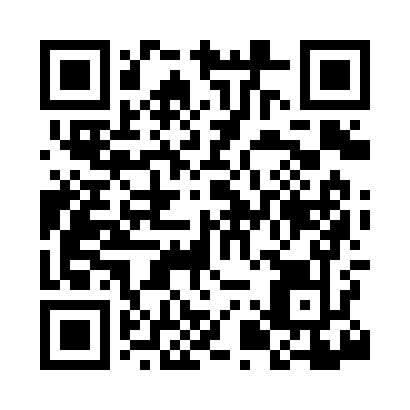 Prayer times for Barneveld, New York, USAMon 1 Jul 2024 - Wed 31 Jul 2024High Latitude Method: Angle Based RulePrayer Calculation Method: Islamic Society of North AmericaAsar Calculation Method: ShafiPrayer times provided by https://www.salahtimes.comDateDayFajrSunriseDhuhrAsrMaghribIsha1Mon3:375:251:055:108:4510:322Tue3:385:251:055:108:4410:323Wed3:395:261:055:108:4410:314Thu3:405:271:055:108:4410:315Fri3:415:271:065:108:4410:306Sat3:425:281:065:108:4310:297Sun3:435:291:065:108:4310:298Mon3:445:291:065:108:4210:289Tue3:455:301:065:108:4210:2710Wed3:465:311:065:108:4110:2611Thu3:475:321:065:108:4110:2512Fri3:485:321:075:108:4010:2413Sat3:505:331:075:108:4010:2314Sun3:515:341:075:108:3910:2215Mon3:525:351:075:108:3810:2116Tue3:535:361:075:108:3810:2017Wed3:555:371:075:108:3710:1918Thu3:565:381:075:108:3610:1719Fri3:585:381:075:098:3510:1620Sat3:595:391:075:098:3510:1521Sun4:005:401:075:098:3410:1322Mon4:025:411:075:098:3310:1223Tue4:035:421:075:088:3210:1124Wed4:055:431:075:088:3110:0925Thu4:065:441:075:088:3010:0826Fri4:085:451:075:088:2910:0627Sat4:095:461:075:078:2810:0528Sun4:115:471:075:078:2710:0329Mon4:125:481:075:068:2610:0130Tue4:145:491:075:068:2410:0031Wed4:155:501:075:068:239:58